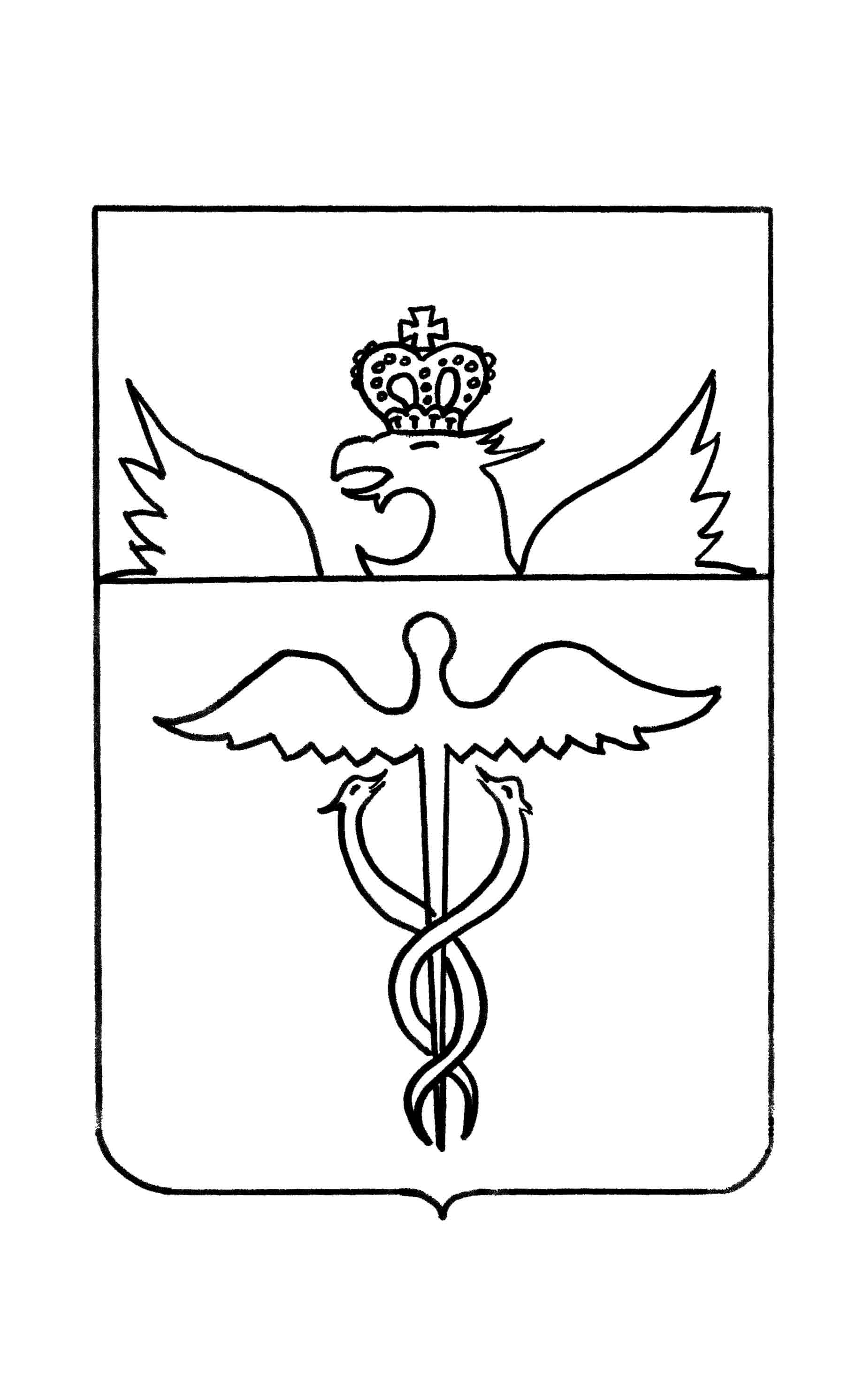 Совет народных депутатов Озёрского сельского поселенияБутурлиновского муниципального районаВоронежской областиРЕШЕНИЕот  26.06.2023 г.    № 114       с.ОзёркиО внесении изменений в решение Совета народных депутатов Озёрского сельского поселения Бутурлиновского муниципального района Воронежской области от 15.10.2021г. № 48 « О введении в действие земельного налога в Озёрском сельском поселении, установление ставок и сроков уплаты»В соответствии с Налоговым кодексом Российской Федерации и на основании Устава Озёрского сельского поселения, в целях приведения нормативных правовых актов в соответствие с действующим законодательством Совет народных депутатов Озёрского сельского поселения Бутурлиновского муниципального района Воронежской областиРЕШИЛ:1. Внести в решение Совета народных депутатов Озёрского сельского поселения Бутурлиновского муниципального района Воронежской области от 15.10.2021г. № 48 « О введении в действие земельного налога в Озёрском сельском поселении, установление ставок и сроков уплаты» (далее – Решение) следующие изменения:1.1. В наименовании Решения слова «и сроков уплаты» исключить.1.2. пункты 2, 6, 7 Решения изложить в новой редакции.«2.Налогоплательщиками налога (далее в настоящей главе - налогоплательщики) признаются организации и физические лица, обладающие земельными участками, признаваемыми объектом налогообложения в соответствии со статьей 389 настоящего Кодекса, на праве собственности, праве постоянного (бессрочного) пользования или праве пожизненного наследуемого владения, в пределах границ Озёрского сельского поселения.В отношении земельных участков, входящих в имущество, составляющее паевой инвестиционный фонд, налогоплательщиками признаются управляющие компании. При этом налог уплачивается за счет имущества, составляющего этот паевой инвестиционный фонд.Не признаются налогоплательщиками организации и физические лица в отношении земельных участков, расположенных в пределах границ Озёрского сельского поселения, находящихся у них на праве безвозмездного пользования, в том числе праве безвозмездного срочного пользования, или переданных им по договору аренды.».«6.Налогоплательщики–организации уплачивают налог по истечении налогового периода не позднее 28 февраля года, следующего за истекшим налоговым периодом.Налог, подлежащий уплате физическими лицами, уплачивается по истечении налогового периода не позднее 1декабря года, следующего за истекшим налоговым периодом.7.Налогоплательщики–организации уплачивают авансовые платежи по налогу в срок не позднее 28-го числа месяца, следующего за истекшим отчетным периодом.»2. Опубликовать настоящее решение в официальном периодическом печатном издании «Вестник муниципальных нормативно – правовых актов Озёрского сельского поселения Бутурлиновского муниципального района Воронежской области и иной официальной информации».3. Настоящее Решение вступает в силу со дня его официального опубликования и распространяет свое действие на правоотношения, возникшие с 01.01.2023г.Глава Озёрского сельского поселения              Е.В. ПетроваПредседатель Совета народных депутатов Озёрского сельского  поселения                                             И.В. Шелковникова